BIOGRAFIA PABLO NERUDA(Seudónimo de Neftalí Ricardo Reyes Basoalto; Parral, Chile, 1904-Santiago de Chile, 1973) Poeta chileno. Comenzó muy pronto a escribir poesía, y en 1921 publicó La canción de la fiesta, su primer poema, con el seudónimo de Pablo Neruda, en homenaje al poeta checo Jan Neruda, nombre que mantuvo a partir de entonces y que legalizó en 1946.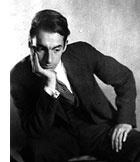 Su madre murió sólo un mes más tarde de que naciera él, momento en que su padre, un empleado ferroviario, se instaló en Temuco, donde el joven Pablo Neruda cursó sus primeros estudios y conoció a Gabriela Mistral. Allí también comenzó a trabajar en un periódico, hasta que a los dieciséis años se trasladó a Santiago, donde publicó sus primeros poemas en la revista Claridad. Tras publicar algunos libros de poesía, en 1924 alcanzó fama internacional con Veinte poemas de amor y una canción desesperada, obra que, junto con Tentativa del hombre infinito, distingue la primera etapa de su producción poética, señalada por la transición del modernismo a formas vanguardistas influidas por el creacionismo de Vicente Huidobro. Los problemas económicos indujeron a Pablo Neruda a emprender, en 1926, la carrera consular que lo llevó a residir en Birmania, Ceilán, Java, Singapur y, entre 1934 y 1938, en España, donde se relacionó con García Lorca, Aleixandre, Gerardo Diego y otros componentes de la llamada Generación del 27, y fundó la revista Caballo Verde para la Poesía. Desde su primer manifiesto tomó partido por una «poesía sin pureza» y próxima a la realidad inmediata, en consonancia con su toma de conciencia social.
Pablo Neruda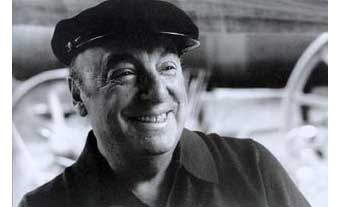 En tal sentido, Neruda apoyó a los republicanos al estallar la guerra civil y escribió España en el corazón. Progresivamente sus poemas experimentaron una transición hacia formas herméticas y un tono más sombrío al percibir el paso del tiempo, el caos y la muerte en la realidad cotidiana. De regreso en Chile, en 1939 Neruda ingresó en el Partido Comunista y su obra experimentó un giro hacia la militancia política que culminó con la exaltación de los mitos americanos de su Canto general. En 1945 fue el primer poeta en ser galardonado con el Premio Nacional de Literatura de Chile. Al mismo tiempo, desde su escaño de senador utilizó su oratoria para denunciar los abusos y las desigualdades del sistema. Tal actitud provocó la persecución gubernamental y su posterior exilio en Argentina.